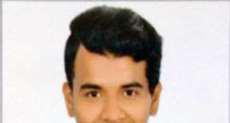 SAGAR E-mail: sagar.391926@2freemail.com 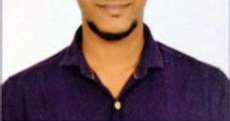 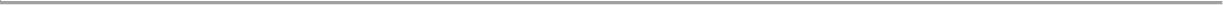 CAREER OBJECTIVETo work in teamwork oriented environment, to get trained under the best and experienced professionals and to put my gained knowledge and managerial skills to best use that offers career growth while being innovative and flexible.EDUCATIONAL QUALIFICATION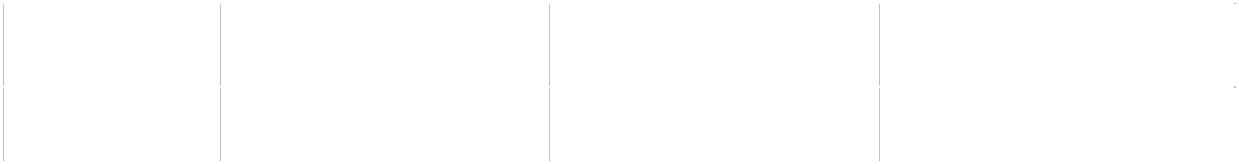 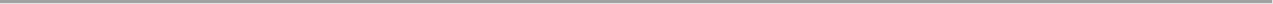 EXTRA SKILLS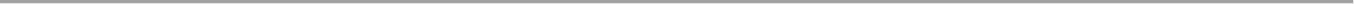 Completed Basic Computer Course from Advance Plus, Mumbai covering basic MS-OFFICE and Internet ToolWorked on various authorized software to log a complainDesignation: Barista, ( JANUARY 2016 – JULY 2017)Responsible to take the order for the customer and punch it and pass theorderOne of the best partners who cleared LATTE ATR certification in 2months for the date of joiningVerygoodwiththecustomersconnectionandserviceappreciatethenewpartnersTrain the new partners in the absence of thetrainerConnect with the customers for the feedback of thestoreDesignation: Barista,Shift Supervisor (January 2018- Present)Greet the customer as soon as they enter the store, strike up conversations with customers, answer all questions about the product, learn each guest by their name, take orders and deliver them, all paperwork at the end of the shift, and balance the cash drawerkeep all areas clean at all times, make sure there is plenty of stock on the floor for the beverages, make all the different beverages for the guests.Assists with new partner training by positively reinforcing successful performance and giving respectfuland encouraging coaching as needed. Provides feedback to store manager on partner performance during shift.Contributes to positive team environment by recognizing alarms or changes in partner morale and performance and communicating them to the store manager .Creates a positive learning environment by providing clear, specific, timely and respectful coaching and feedback to partners on shift to ensure operational excellence and to improve partner performance.Delivers legendary customer service to all customers by acting with a customer comes first attitude and connecting with the customer. Discovers and responds to customer needs .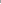 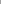 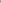 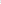 I hereby declare that all the information furnished by me in my resume is correct.EDUCATIONALYEAR OF PASSINGDISCIPLANEUNIVERSITY/ BORDQUALIFICATIONSSCMARCH 2010REGULARMAHARASHTRASUBJECTSBOARDHSCFEB 2012COMMERCEMAHARASHTRABOARDPERSONAL INFORMATIONPERSONAL INFORMATIONNAME:Sagar Sagar DATE OFBIRTH:28TH NOVEMBER,199228TH NOVEMBER,1992SEX:MaleMaleMARITALSTATUS:SingleSingleNATIONALITY:IndianIndianSTRENGTH:Leadership Quality, Hard Working, Quick Learner, GoodListenerLeadership Quality, Hard Working, Quick Learner, GoodListenerLANGUAGEKNOWN:English,HindiEnglish,HindiHOBBIES:Travelling, Sport, bike riding,Travelling, Sport, bike riding,DECLARATION